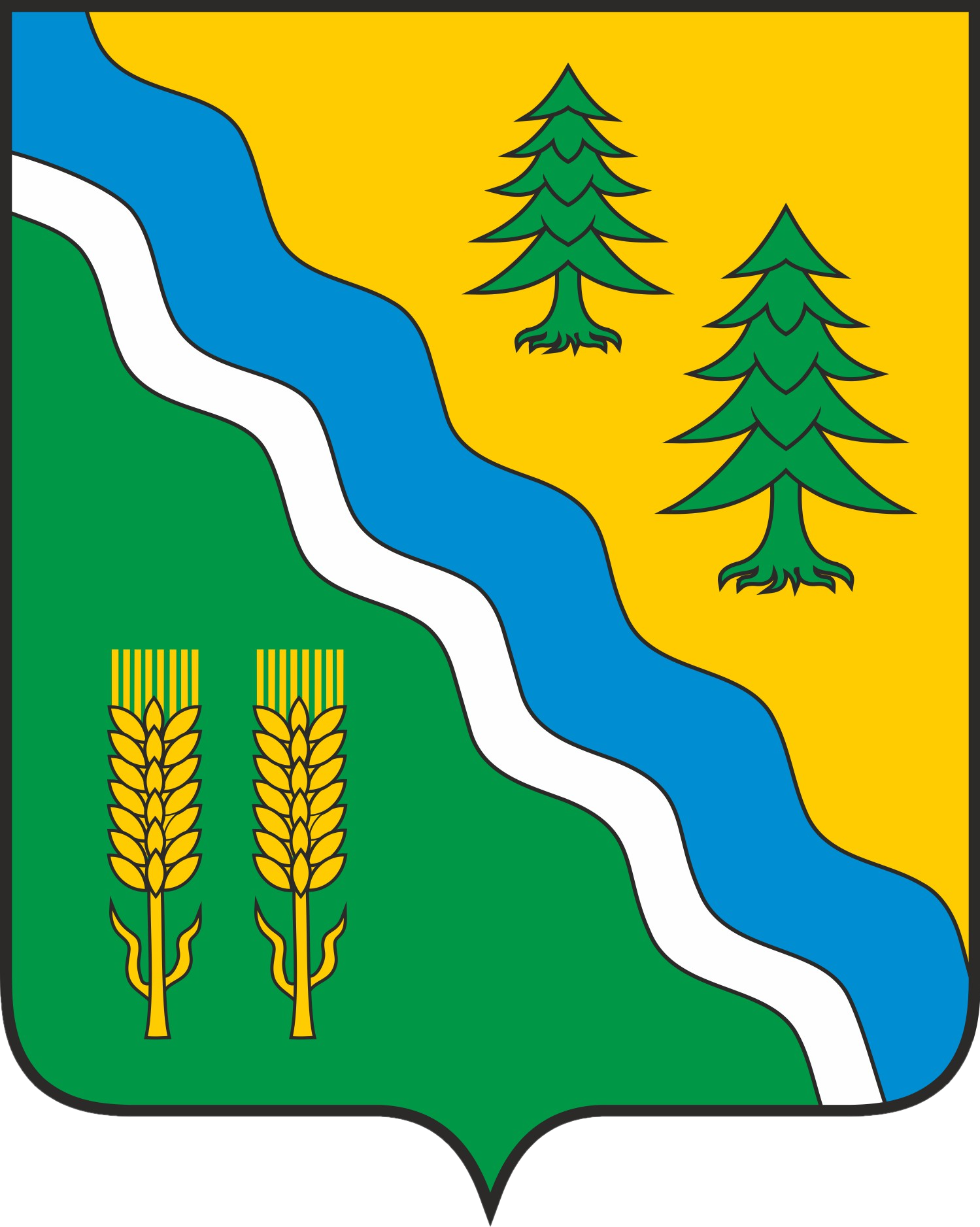 АДМИНИСТРАЦИЯ КРИВОШЕИНСКОГО РАЙОНАПОСТАНОВЛЕНИЕс. КривошеиноТомской областиО внесении изменений в постановление Администрации Кривошеинского района от 08.11.2022 № 772 «Об утверждении муниципальной программы «Развитие инфраструктуры общего и дополнительного образования Кривошеинского района на 2023-2025 годы»В целях приведения нормативного правового акта в соответствие с законодательствомПОСТАНОВЛЯЮ:Внести в постановление Администрации Кривошеинского района от 08.11.2022 №772 «Об утверждении муниципальной программы «Развитие инфраструктуры общего и дополнительного образования Кривошеинского района на 2023-2025 годы» (далее-постановление) следующие изменения:в наименовании постановления слова и цифры «на 2023-2025 годы» заменить  словами и цифрами «на 2024-2026 годы»;в пункте 1 постановления слова и цифры «на 2023-2025 годы» заменить  словами и цифрами «на 2024-2026 годы»;в приложении к постановлению Паспорт муниципальной программы, «Развитие инфраструктуры общего и дополнительного образования Кривошеинского района на 2023-2025 годы» изложить в новой редакции согласно приложению 1 к настоящему постановлению;в приложении к постановлению разделы «2.Содержание проблемы и обоснование необходимости ее решения», «3.Основные цели и задачи программы», «4.Сроки и этапы реализации программы», «5.Механизм реализации программы и контроля за реализацией программы», «6.Прогноз ожидаемых результатов и оценка эффективности реализации программы», «7.Перечень основных мероприятий муниципальной программы», «8.Индикаторы целей и задач муниципальной программы» изложить в новой редакции согласно приложению к настоящему постановлению.2.       Опубликовать настоящее постановление в газете «Районные вести» и разместить на официальном сайте муниципального образования Кривошеинский район Томской области в информационно-телекоммуникационной сети «Интернет».3.     Контроль за исполнением настоящего постановления возложить на заместителя Главы Кривошеинского района по социально-экономическим вопросам.Л.А. Алеева(838251) 21974Прокуратура, МБУ «ЦБ ОУ», Управление финансов, Редакция газеты «Районные вести», МКУ «Управление образования», ЦМБПриложение УТВЕРЖДЕНАпостановлением АдминистрацииКривошеинского районаот __.04.2023 № Муниципальная программа«Развитие инфраструктуры общего и дополнительного образования Кривошеинского района на 2024-2026 годы»с. Кривошеино20241. Паспорт муниципальной программы«Развитие инфраструктуры общего и дополнительного образования Кривошеинского района на 2024-2026 годы» 2. Содержание проблемы и обоснование необходимости ее решения.Целью разработки Программы является развитие инфраструктуры, обеспечивающей доступ к получению качественного общего и дополнительного образования.Одним из основных условий для получения качественных знаний является создание безопасных и комфортных условий для организации обучения школьников. Существующая материально-техническая база в общеобразовательных учреждениях лишь частично соответствует новым стандартам и требует значительных вложений финансовых средств. Недостаточность объёмов финансирования системы общего образования из местного бюджета на содержание зданий и сооружений сказалась негативно на состоянии основных фондов (зданий и сооружений), обеспечении безопасных условий пребывания детей в школах, санитарно-эпидемиологическом состоянии учреждений.Общее образование в муниципалитете представлено 10 общеобразовательными школами, из которых 4 средних и 6 основных, а также 2 филиалами начального общего образования.Число обучающихся на 1 сентября 2022 года составило 1511  человек (в 2021 году – 1521 человек), что составляет 100 % по отношению к численности учащихся, осваивающих образовательные программы общего образования в возрасте 7-17 лет. При этом 56 % обучающихся от общего числа составляют обучающиеся МБОУ «Кривошеинская СОШ имени Героя Советского Союза Ф. М. Зинченко».В трёх школах обучение ведется в две смены: МБОУ «Кривошеинская СОШ», МБОУ «Новокривошеинская ООШ», МБОУ «Белобугорская ООШ», что составляет 30,4 % (в 2021 году – 26,7 %) от общей численности обучающихся общеобразовательных учреждений Кривошеинского района. Переход обучения в одну смену невозможен из-за отсутствия площадей.В проекте Комплекса мер по созданию новых и сохранению существующих ученических мест в Томской области на период до 2025 года на 2024 год обозначено строительство пристройки на 200 мест для начальной школы в МБОУ «Кривошеинская СОШ имени Героя Советского Союза Ф. М. Зинченко».Для решения вопроса восстановления школ, находящихся в ветхом и аварийном состоянии муниципальное образование участвовало в областной программе строительства и комплексно-восстановительного ремонта, а начиная с 2022 года - в программе модернизации школьных систем образования.Общая потребность в проведении капитальных ремонтов существует в пяти общеобразовательных учреждениях (МБОУ «Кривошеинская СОШ им. Героя Советского Союза Ф.М. Зинченко», МБОУ «Новокривошеинская ООШ», МБОУ «Петровская ООШ», МБОУ «Иштанская ООШ», МБОУ «Пудовская СОШ»). Поданы заявки на финансирование капитального ремонта  трех школ в период с 2024 по 2026 гг. (МБОУ «Кривошеинская СОШ им. Героя Советского Союза Ф.М. Зинченко»», МБОУ «Иштанская ООШ», МБОУ «Пудовская СОШ»). Подготовлены укрупненные сметные расчеты на капитальный ремонт. Необходимы финансовые вложения на обследование зданий и составление проектно-сметной документации ремонтных работ, а также софинансирование мероприятий программы модернизации школьных систем образования.Для обеспечения доступности образовательного процесса на территории Кривошеинского района организован подвоз 237 обучающихся из отдалённых населённых пунктов в базовые школы. Для организации подвоза задействовано 10 школьных автобусов. Доля сельских школьников, которым обеспечен ежедневный подвоз в базовые школы, в общей численности сельских школьников, нуждающихся в подвозе – 100 %.С 2017 по 2022 годы заменены 7 старых транспортных средств по причине несоответствия техническому регламенту и истечения срока эксплуатации. Из 10 автотранспортных средств, осуществляющих подвоз обучающихся, 10 автобусов соответствуют Техническому регламенту о безопасности колёсных транспортных средств, утверждённым постановлением Правительства Российской Федерации от 10 сентября 2009 года № 720 «Об утверждении технического регламента о безопасности колёсных транспортных средств». На основании проведённой оценки потребность в приобретении школьных автобусов представлена в таблице:Муниципальная программа разработана в соответствии с государственной программой «Развитие образования в Томской области», утвержденной постановлением Администрации Томской области от 27 сентября 2019 года № 342а.Программа на решение цели 3 «Повышение уровня и качества жизни населения МО Кривошеинский район» Стратегии социально-экономического развития муниципального образования Кривошеинский район до 2030 года», утвержденной решением Думы Кривошеинского района от 24 декабря 2015 года № 24.3. Основные цели и задачи муниципальной программы.Основной целью Программы является развитие инфраструктуры, обеспечивающей доступ к получению качественного общего и дополнительного образования, что предполагает обеспечение безопасных условий обучения и воспитания, обеспечения соответствия современным условиям и требованиям санитарных и противопожарных норм за счёт проведения комплексного капитального ремонта общеобразовательных учреждений.Для достижения поставленной цели выделены следующие задачи:1. Создание современной инфраструктуры общего и дополнительного образования.2. Подготовка проектно-сметной документации для проведения ремонтных и (или) строительных работ образовательных учреждений.3. Оснащение образовательных учреждений автомобильным транспортом, соответствующим требованиям безопасности.4. Обеспечение безопасных условий для организации образовательного процесса, укрепление материальной базы.5. Создание условий для организации бесплатного горячего питания обучающихся, получающих начальное общее образование в муниципальных образовательных организациях.Расчёт показателей осуществляется на основе ведомственной статистики МКУ «Управления образования».4. Сроки и этапы реализации муниципальной программы.Программа реализуется в один этап в 2024-2026 годах.5. Механизм реализации программы и контроля за реализацией муниципальной программы.Муниципальным заказчиком Программы является Муниципальное казённое учреждение «Управление образования Администрации Кривошеинского района Томской области».Управление образования Администрации Кривошеинского района Томской области:- несет ответственность за своевременную и качественную подготовку и реализацию мероприятий Программы, обеспечивает целевое и эффективное использование средств, выделенных на реализацию мероприятий Программы;- разрабатывает и принимает на уровне муниципального образования нормативные документы, необходимые для эффективной реализации мероприятий Программы;- обеспечивает своевременную подготовку проектно-сметной документации на ремонт, строительство (реконструкцию) объектов социальной инфраструктуры, осуществляемое в рамках реализации Программы;- вносит предложения по уточнению затрат по мероприятиям Программы на очередной финансовый год;- заключает соглашения с вышестоящими органами исполнительной власти о предоставлении субсидий за счет бюджетных средств на софинансирование мероприятий Программы;- осуществляет ведение ежеквартальной отчетности о реализации мероприятий  Программы;- осуществляет подготовку информации о ходе реализации мероприятий Программы;- организует размещение на официальном сайте муниципального заказчика в информационно-телекоммуникационной сети «Интернет» информации о ходе и результатах реализации мероприятий Программы.Текущее управление реализацией мероприятий Программы осуществляется заказчиком и исполнителями Программы.Контроль за реализацией мероприятий Программы осуществляет Администрация Кривошеинского района.Исполнители программы организуют выполнение мероприятий, входящих в Программу и осуществляют их мониторинг.Ежегодные отчеты о выполнении мероприятий и показателей Программы формируются и предоставляются в Экономический отдел Администрации Кривошеинского района.В рамках календарного года целевые показатели и затраты по программным мероприятиям, а так же механизм реализации Программы уточняются в установленном законодательством порядке с учетом выделяемых финансовых средств. На основе оценки показателей и целевых индикаторов определяются промежуточные результаты реализации Программы. Оценка выполнения Программы осуществляется ежегодно в соответствии с постановлением Администрации Кривошеинского района от 10.10.2022 № 701 «Об утверждении Порядка принятия решений о разработке, реализации и оценки эффективности муниципальных программ Кривошеинского района».6. Прогноз ожидаемых результатов и оценка эффективности реализации муниципальной программы.Количество муниципальных дошкольных образовательных учреждений, здания которых находятся в аварийном состоянии или требуют капитального ремонта – 0;Число муниципальных общеобразовательных учреждений, здания которых требуют капитального ремонта – 4;Количество отремонтированных образовательных учреждений – 1;Количество проведенных обследований образовательных учреждений – 13;Количество подготовленных проектно-сметных документаций для проведения ремонтных и (или) строительных работ образовательных учреждений – 5;Доля обучающихся, подвозимых к образовательным учреждениям школьными автобусами, соответствующими требованиям безопасности, в общей численности обучающихся, охваченных перевозкой (подвозом) к образовательным учреждениям – 100%;Оснащение образовательных учреждений средствами обучения и воспитания – 100%;Доля обучающихся начального общего образования получающих бесплатное горячее питание в муниципальных образовательных организациях – 100%;7. Перечень основных мероприятий муниципальной программы8. Индикаторы целей и задач муниципальной программы<*> Методика расчета для показателей в пунктах 1.1., 1.2., 1.3., 2.1., 2.2. не требуется. Показатели муниципальной программы отслеживаются путем предоставления официальной статистической информации от исполнителей муниципальной программы.02.05.2023                                         № 260 И.о. Главы Кривошеинского районаА.М. АрхиповНаименование муниципальной программыРазвитие инфраструктуры общего и дополнительного образования Кривошеинского района на 2024-2026 годыРазвитие инфраструктуры общего и дополнительного образования Кривошеинского района на 2024-2026 годыРазвитие инфраструктуры общего и дополнительного образования Кривошеинского района на 2024-2026 годыРазвитие инфраструктуры общего и дополнительного образования Кривошеинского района на 2024-2026 годыРазвитие инфраструктуры общего и дополнительного образования Кривошеинского района на 2024-2026 годыРазвитие инфраструктуры общего и дополнительного образования Кривошеинского района на 2024-2026 годыРазвитие инфраструктуры общего и дополнительного образования Кривошеинского района на 2024-2026 годыКуратор муниципальной программыЗаместитель Главы Кривошеинского района по социально-экономическим вопросамЗаместитель Главы Кривошеинского района по социально-экономическим вопросамЗаместитель Главы Кривошеинского района по социально-экономическим вопросамЗаместитель Главы Кривошеинского района по социально-экономическим вопросамЗаместитель Главы Кривошеинского района по социально-экономическим вопросамЗаместитель Главы Кривошеинского района по социально-экономическим вопросамЗаместитель Главы Кривошеинского района по социально-экономическим вопросамЗаказчик муниципальной программыМуниципальное казённое учреждение «Управление образования Администрации Кривошеинского района Томской области» (далее – МКУ «Управление образования»)Муниципальное казённое учреждение «Управление образования Администрации Кривошеинского района Томской области» (далее – МКУ «Управление образования»)Муниципальное казённое учреждение «Управление образования Администрации Кривошеинского района Томской области» (далее – МКУ «Управление образования»)Муниципальное казённое учреждение «Управление образования Администрации Кривошеинского района Томской области» (далее – МКУ «Управление образования»)Муниципальное казённое учреждение «Управление образования Администрации Кривошеинского района Томской области» (далее – МКУ «Управление образования»)Муниципальное казённое учреждение «Управление образования Администрации Кривошеинского района Томской области» (далее – МКУ «Управление образования»)Муниципальное казённое учреждение «Управление образования Администрации Кривошеинского района Томской области» (далее – МКУ «Управление образования»)Исполнители муниципальной программыАдминистрация Кривошеинского района;МКУ «Управление образования»;Муниципальные образовательные учреждения.Администрация Кривошеинского района;МКУ «Управление образования»;Муниципальные образовательные учреждения.Администрация Кривошеинского района;МКУ «Управление образования»;Муниципальные образовательные учреждения.Администрация Кривошеинского района;МКУ «Управление образования»;Муниципальные образовательные учреждения.Администрация Кривошеинского района;МКУ «Управление образования»;Муниципальные образовательные учреждения.Администрация Кривошеинского района;МКУ «Управление образования»;Муниципальные образовательные учреждения.Администрация Кривошеинского района;МКУ «Управление образования»;Муниципальные образовательные учреждения.Сроки (этапы) реализации муниципальной программы 2024-2026 годы2024-2026 годы2024-2026 годы2024-2026 годы2024-2026 годы2024-2026 годы2024-2026 годыЦель (цели) муниципальной программыРазвитие инфраструктуры, обеспечивающей доступ к получению качественного общего и дополнительного образованияРазвитие инфраструктуры, обеспечивающей доступ к получению качественного общего и дополнительного образованияРазвитие инфраструктуры, обеспечивающей доступ к получению качественного общего и дополнительного образованияРазвитие инфраструктуры, обеспечивающей доступ к получению качественного общего и дополнительного образованияРазвитие инфраструктуры, обеспечивающей доступ к получению качественного общего и дополнительного образованияРазвитие инфраструктуры, обеспечивающей доступ к получению качественного общего и дополнительного образованияРазвитие инфраструктуры, обеспечивающей доступ к получению качественного общего и дополнительного образованияПоказатели цели муниципальной программы и их значения(с детализацией по годам реализации)Наименование показателя / единица измеренияНаименование показателя / единица измерения2024 (план)2025 (план)2025 (план)2026 (план)2026 (план)Показатели цели муниципальной программы и их значения(с детализацией по годам реализации)1. Удельный вес численности обучающихся образовательных учреждений, которым предоставлена возможность обучаться в соответствии с современными требованиями организации образовательного процесса (%)1. Удельный вес численности обучающихся образовательных учреждений, которым предоставлена возможность обучаться в соответствии с современными требованиями организации образовательного процесса (%)100,0100,0100,0100,0100,0Показатели цели муниципальной программы и их значения(с детализацией по годам реализации)2. Удельный вес учащихся занимающихся в первую смену в дневных учреждениях общего образования (в % к общему числу обучающихся в этих учреждениях)2. Удельный вес учащихся занимающихся в первую смену в дневных учреждениях общего образования (в % к общему числу обучающихся в этих учреждениях)7090,090,090,090,0Показатели цели муниципальной программы и их значения(с детализацией по годам реализации)3. Доля детей в возрасте от 5 до 18 лет, охваченных услугами дополнительного образования (%)3. Доля детей в возрасте от 5 до 18 лет, охваченных услугами дополнительного образования (%)73,075,075,075,075,0Основные задачи муниципальной программы1. Создание современной инфраструктуры общего и дополнительного образования.2. Подготовка проектно-сметной документации для проведения ремонтных и (или) строительных работ образовательных учреждений.3. Оснащение образовательных учреждений автомобильным транспортом, соответствующим требованиям безопасности.4. Обеспечение безопасных условий для организации образовательного процесса, укрепление материальной базы.5. Создание условий для организации бесплатного горячего питания обучающихся, получающих начальное общее образование в муниципальных образовательных организациях.1. Создание современной инфраструктуры общего и дополнительного образования.2. Подготовка проектно-сметной документации для проведения ремонтных и (или) строительных работ образовательных учреждений.3. Оснащение образовательных учреждений автомобильным транспортом, соответствующим требованиям безопасности.4. Обеспечение безопасных условий для организации образовательного процесса, укрепление материальной базы.5. Создание условий для организации бесплатного горячего питания обучающихся, получающих начальное общее образование в муниципальных образовательных организациях.1. Создание современной инфраструктуры общего и дополнительного образования.2. Подготовка проектно-сметной документации для проведения ремонтных и (или) строительных работ образовательных учреждений.3. Оснащение образовательных учреждений автомобильным транспортом, соответствующим требованиям безопасности.4. Обеспечение безопасных условий для организации образовательного процесса, укрепление материальной базы.5. Создание условий для организации бесплатного горячего питания обучающихся, получающих начальное общее образование в муниципальных образовательных организациях.1. Создание современной инфраструктуры общего и дополнительного образования.2. Подготовка проектно-сметной документации для проведения ремонтных и (или) строительных работ образовательных учреждений.3. Оснащение образовательных учреждений автомобильным транспортом, соответствующим требованиям безопасности.4. Обеспечение безопасных условий для организации образовательного процесса, укрепление материальной базы.5. Создание условий для организации бесплатного горячего питания обучающихся, получающих начальное общее образование в муниципальных образовательных организациях.1. Создание современной инфраструктуры общего и дополнительного образования.2. Подготовка проектно-сметной документации для проведения ремонтных и (или) строительных работ образовательных учреждений.3. Оснащение образовательных учреждений автомобильным транспортом, соответствующим требованиям безопасности.4. Обеспечение безопасных условий для организации образовательного процесса, укрепление материальной базы.5. Создание условий для организации бесплатного горячего питания обучающихся, получающих начальное общее образование в муниципальных образовательных организациях.1. Создание современной инфраструктуры общего и дополнительного образования.2. Подготовка проектно-сметной документации для проведения ремонтных и (или) строительных работ образовательных учреждений.3. Оснащение образовательных учреждений автомобильным транспортом, соответствующим требованиям безопасности.4. Обеспечение безопасных условий для организации образовательного процесса, укрепление материальной базы.5. Создание условий для организации бесплатного горячего питания обучающихся, получающих начальное общее образование в муниципальных образовательных организациях.1. Создание современной инфраструктуры общего и дополнительного образования.2. Подготовка проектно-сметной документации для проведения ремонтных и (или) строительных работ образовательных учреждений.3. Оснащение образовательных учреждений автомобильным транспортом, соответствующим требованиям безопасности.4. Обеспечение безопасных условий для организации образовательного процесса, укрепление материальной базы.5. Создание условий для организации бесплатного горячего питания обучающихся, получающих начальное общее образование в муниципальных образовательных организациях.Показатели задач муниципальной программы и их значения(с детализацией по годам реализации)Наименование показателя / единица измеренияНаименование показателя / единица измерения2024 (план)2025 (план)2025 (план)2026 (план)2026 (план)Показатели задач муниципальной программы и их значения(с детализацией по годам реализации)1.1. Количество муниципальных дошкольных образовательных учреждений, здания которых находятся в аварийном состоянии или требуют капитального ремонта (единиц)1.1. Количество муниципальных дошкольных образовательных учреждений, здания которых находятся в аварийном состоянии или требуют капитального ремонта (единиц)00000Показатели задач муниципальной программы и их значения(с детализацией по годам реализации)1.2. Число муниципальных общеобразовательных учреждений, здания которых требуют капитального ремонта (единиц)1.2. Число муниципальных общеобразовательных учреждений, здания которых требуют капитального ремонта (единиц)54444Показатели задач муниципальной программы и их значения(с детализацией по годам реализации)1.3. Количество отремонтированных образовательных учреждений (единиц)1.3. Количество отремонтированных образовательных учреждений (единиц)01111Показатели задач муниципальной программы и их значения(с детализацией по годам реализации)2.1. Количество проведенных обследований образовательных учреждений (единиц)2.1. Количество проведенных обследований образовательных учреждений (единиц)00000Показатели задач муниципальной программы и их значения(с детализацией по годам реализации)2.2. Количество подготовленных проектно-сметных документаций для проведения ремонтных и (или) строительных работ образовательных учреждений (единиц)2.2. Количество подготовленных проектно-сметных документаций для проведения ремонтных и (или) строительных работ образовательных учреждений (единиц)20000Показатели задач муниципальной программы и их значения(с детализацией по годам реализации)3.1. Доля обучающихся, подвозимых к образовательным учреждениям школьными автобусами, соответствующими требованиям безопасности, в общей численности обучающихся, охваченных перевозкой (подвозом) к образовательным учреждениям (%)3.1. Доля обучающихся, подвозимых к образовательным учреждениям школьными автобусами, соответствующими требованиям безопасности, в общей численности обучающихся, охваченных перевозкой (подвозом) к образовательным учреждениям (%)100,0100,0100,0100,0100,0Показатели задач муниципальной программы и их значения(с детализацией по годам реализации)4.1. Оснащение образовательных учреждений средствами обучения и воспитания (%)4.1. Оснащение образовательных учреждений средствами обучения и воспитания (%)100,0100,0100,0100,0100,0Показатели задач муниципальной программы и их значения(с детализацией по годам реализации)5.1. Доля обучающихся начального общего образования получающих бесплатное горячее питание в муниципальных образовательных организациях (%)5.1. Доля обучающихся начального общего образования получающих бесплатное горячее питание в муниципальных образовательных организациях (%)100,0100,0100,0100,0100,0Объемы и источники финансирования муниципальной программы (тыс. рублей)Общий объем финансирования ____ тыс. руб., в т.ч. по годам реализации:Общий объем финансирования ____ тыс. руб., в т.ч. по годам реализации:Общий объем финансирования ____ тыс. руб., в т.ч. по годам реализации:Общий объем финансирования ____ тыс. руб., в т.ч. по годам реализации:Общий объем финансирования ____ тыс. руб., в т.ч. по годам реализации:Общий объем финансирования ____ тыс. руб., в т.ч. по годам реализации:Общий объем финансирования ____ тыс. руб., в т.ч. по годам реализации:Объемы и источники финансирования муниципальной программы (тыс. рублей)По источникам финансирования20242025202520262026ВсегоОбъемы и источники финансирования муниципальной программы (тыс. рублей)Федеральный бюджет (по согласованию)0,00,00,00,00,00,0Объемы и источники финансирования муниципальной программы (тыс. рублей)Областной бюджет (по согласованию)0,00,00,00,00,00,0Объемы и источники финансирования муниципальной программы (тыс. рублей)Местный бюджет Объемы и источники финансирования муниципальной программы (тыс. рублей)Бюджет поселений (по согласованию)0,00,00,00,00,00,0Объемы и источники финансирования муниципальной программы (тыс. рублей)Внебюджетные источники(по согласованию)0,00,00,00,00,00,0Объемы и источники финансирования муниципальной программы (тыс. рублей)Всего по источникам финансирования0,00,00,00,00,00,0Организация управления муниципальной программой и контроль за ее реализациейКонтроль за реализацией программы осуществляет заместитель Главы Кривошеинского района по социально-экономическим вопросам.Ответственный исполнитель мероприятий программы – МКУ «Управление образования»Контроль за реализацией программы осуществляет заместитель Главы Кривошеинского района по социально-экономическим вопросам.Ответственный исполнитель мероприятий программы – МКУ «Управление образования»Контроль за реализацией программы осуществляет заместитель Главы Кривошеинского района по социально-экономическим вопросам.Ответственный исполнитель мероприятий программы – МКУ «Управление образования»Контроль за реализацией программы осуществляет заместитель Главы Кривошеинского района по социально-экономическим вопросам.Ответственный исполнитель мероприятий программы – МКУ «Управление образования»Контроль за реализацией программы осуществляет заместитель Главы Кривошеинского района по социально-экономическим вопросам.Ответственный исполнитель мероприятий программы – МКУ «Управление образования»Контроль за реализацией программы осуществляет заместитель Главы Кривошеинского района по социально-экономическим вопросам.Ответственный исполнитель мероприятий программы – МКУ «Управление образования»Контроль за реализацией программы осуществляет заместитель Главы Кривошеинского района по социально-экономическим вопросам.Ответственный исполнитель мероприятий программы – МКУ «Управление образования»Общеобразовательное учреждениеКоличество автобусовМарка автобуса/соответствие Техническому регламентуГод изготовленияПричина заменыСрок заменыМБОУ «Кривошеинская СОШ им. Героя Советского Союза Ф.М. Зинченко» 1ПАЗ 32053/ соответствует2014Истечение срока эксплуатации2024МБОУ «Кривошеинская СОШ им. Героя Советского Союза Ф.М. Зинченко» 1ПАЗ 320570-04/ соответствует2022Истечение срока эксплуатации2032МБОУ «Кривошеинская СОШ им. Героя Советского Союза Ф.М. Зинченко» 1Газель NEXT/ соответствует2016Истечение срока эксплуатации2026МБОУ «Кривошеинская СОШ им. Героя Советского Союза Ф.М. Зинченко» 1ГАЗ А66R332018Истечение срока эксплуатации2028МБОУ «Пудовская СОШ»1ПАЗ 32053/ соответствует2022Истечение срока эксплуатации2032МБОУ «Володинская СОШ»1ПАЗ 32053/ соответствует2021Истечение срока эксплуатации2031МБОУ «Иштанская ООШ»1ПАЗ 32053/ соответствует2018Истечение срока эксплуатации2028МБОУ «Красноярская СОШ»1ПАЗ 32053/ соответствует2019Истечение срока эксплуатации2029МКОУ «Петровская ООШ»1ГАЗ-322121/ соответствует2014Истечение срока эксплуатации2024МКОУ «Никольская ООШ»1ГАЗ-322121/ соответствует2017Истечение срока эксплуатации2027МБОУ «Иштанская ООШ»1ГАЗ-322121/ соответствует2018Истечение срока эксплуатации2028№ п/пНаименование мероприятия муниципальной программыСрок реализацииОбъем финансирования (всего)В том числе за счет средств (тыс. руб.):В том числе за счет средств (тыс. руб.):В том числе за счет средств (тыс. руб.):В том числе за счет средств (тыс. руб.):В том числе за счет средств (тыс. руб.):Участник, участники мероприятий № п/пНаименование мероприятия муниципальной программыСрок реализацииОбъем финансирования (всего)Федерального бюджетаОбластного бюджетаМестного бюджетаБюджета поселенийВнебюджетных источниковУчастник, участники мероприятий Задача 1 - Создание современной инфраструктуры общего и дополнительного образования.Задача 1 - Создание современной инфраструктуры общего и дополнительного образования.Задача 1 - Создание современной инфраструктуры общего и дополнительного образования.Задача 1 - Создание современной инфраструктуры общего и дополнительного образования.Задача 1 - Создание современной инфраструктуры общего и дополнительного образования.Задача 1 - Создание современной инфраструктуры общего и дополнительного образования.Задача 1 - Создание современной инфраструктуры общего и дополнительного образования.Задача 1 - Создание современной инфраструктуры общего и дополнительного образования.Задача 1 - Создание современной инфраструктуры общего и дополнительного образования.Задача 1 - Создание современной инфраструктуры общего и дополнительного образования.1.1.Проведение комплексного капитального ремонта образовательных учреждений20240,00,00,00,00,00,01.1.Проведение комплексного капитального ремонта образовательных учреждений20250,00,00,00,00,00,01.1.Проведение комплексного капитального ремонта образовательных учреждений20260,00,00,00,00,00,01.2.Проведение текущего ремонта образовательных учреждений20240,00,00,00,00,00,01.2.Проведение текущего ремонта образовательных учреждений20250,00,00,00,00,00,01.2.Проведение текущего ремонта образовательных учреждений20260,00,00,00,00,00,0Итого по 1 задаче:Итого по 1 задаче:Итого по 1 задаче:0,00,00,00,00,00,0Задача 2 - Подготовка проектно-сметной документации для проведения ремонтных и (или) строительных работ образовательных учреждений.Задача 2 - Подготовка проектно-сметной документации для проведения ремонтных и (или) строительных работ образовательных учреждений.Задача 2 - Подготовка проектно-сметной документации для проведения ремонтных и (или) строительных работ образовательных учреждений.Задача 2 - Подготовка проектно-сметной документации для проведения ремонтных и (или) строительных работ образовательных учреждений.Задача 2 - Подготовка проектно-сметной документации для проведения ремонтных и (или) строительных работ образовательных учреждений.Задача 2 - Подготовка проектно-сметной документации для проведения ремонтных и (или) строительных работ образовательных учреждений.Задача 2 - Подготовка проектно-сметной документации для проведения ремонтных и (или) строительных работ образовательных учреждений.Задача 2 - Подготовка проектно-сметной документации для проведения ремонтных и (или) строительных работ образовательных учреждений.Задача 2 - Подготовка проектно-сметной документации для проведения ремонтных и (или) строительных работ образовательных учреждений.Задача 2 - Подготовка проектно-сметной документации для проведения ремонтных и (или) строительных работ образовательных учреждений.2.1.Проведение обследований учебных образовательных учреждений20240,00,00,00,00,00,02.1.Проведение обследований учебных образовательных учреждений20250,00,00,00,00,00,02.1.Проведение обследований учебных образовательных учреждений20260,00,00,00,00,00,02.2.Разработка и (или) приобретение проектно-сметной документации для проведения ремонтных и (или) строительных работ образовательных учреждений20240,00,00,00,00,00,02.2.Разработка и (или) приобретение проектно-сметной документации для проведения ремонтных и (или) строительных работ образовательных учреждений20250,00,00,00,00,00,02.2.Разработка и (или) приобретение проектно-сметной документации для проведения ремонтных и (или) строительных работ образовательных учреждений20260,00,00,00,00,00,0Итого по 2 задаче:Итого по 2 задаче:Итого по 2 задаче:0,00,00,00,00,00,0Задача 3 –Оснащение образовательных учреждений автомобильным транспортом, соответствующим требованиям безопасности.Задача 3 –Оснащение образовательных учреждений автомобильным транспортом, соответствующим требованиям безопасности.Задача 3 –Оснащение образовательных учреждений автомобильным транспортом, соответствующим требованиям безопасности.Задача 3 –Оснащение образовательных учреждений автомобильным транспортом, соответствующим требованиям безопасности.Задача 3 –Оснащение образовательных учреждений автомобильным транспортом, соответствующим требованиям безопасности.Задача 3 –Оснащение образовательных учреждений автомобильным транспортом, соответствующим требованиям безопасности.Задача 3 –Оснащение образовательных учреждений автомобильным транспортом, соответствующим требованиям безопасности.Задача 3 –Оснащение образовательных учреждений автомобильным транспортом, соответствующим требованиям безопасности.Задача 3 –Оснащение образовательных учреждений автомобильным транспортом, соответствующим требованиям безопасности.Задача 3 –Оснащение образовательных учреждений автомобильным транспортом, соответствующим требованиям безопасности.3.1.Приобретение автомобильного транспорта, соответствующего требованиям безопасности, для образовательных учреждений20240,00,00,00,00,00,03.1.Приобретение автомобильного транспорта, соответствующего требованиям безопасности, для образовательных учреждений20250,00,00,00,00,00,03.1.Приобретение автомобильного транспорта, соответствующего требованиям безопасности, для образовательных учреждений20260,00,00,00,00,00,03.2.Содержание и обслуживание автомобильных транспортных средств образовательных учреждений20240,00,00,00,00,00,03.2.Содержание и обслуживание автомобильных транспортных средств образовательных учреждений20250,00,00,00,00,00,03.2.Содержание и обслуживание автомобильных транспортных средств образовательных учреждений20260,00,00,00,00,00,0Итого по 3 задаче:Итого по 3 задаче:Итого по 3 задаче:0,00,00,00,00,00,0Задача 4 - Обеспечение безопасных условий для организации образовательного процесса, укрепление материальной базы.Задача 4 - Обеспечение безопасных условий для организации образовательного процесса, укрепление материальной базы.Задача 4 - Обеспечение безопасных условий для организации образовательного процесса, укрепление материальной базы.Задача 4 - Обеспечение безопасных условий для организации образовательного процесса, укрепление материальной базы.Задача 4 - Обеспечение безопасных условий для организации образовательного процесса, укрепление материальной базы.Задача 4 - Обеспечение безопасных условий для организации образовательного процесса, укрепление материальной базы.Задача 4 - Обеспечение безопасных условий для организации образовательного процесса, укрепление материальной базы.Задача 4 - Обеспечение безопасных условий для организации образовательного процесса, укрепление материальной базы.Задача 4 - Обеспечение безопасных условий для организации образовательного процесса, укрепление материальной базы.Задача 4 - Обеспечение безопасных условий для организации образовательного процесса, укрепление материальной базы.4.1.Приобретение средств обучения и воспитания20240,00,00,00,00,00,04.1.Приобретение средств обучения и воспитания20250,00,00,00,00,00,04.1.Приобретение средств обучения и воспитания20260,00,00,00,00,00,04.2.Соблюдение санитарных эпидемиологических требований и обеспечение пожарной безопасности и террористической защищенности20240,00,00,00,00,00,04.2.Соблюдение санитарных эпидемиологических требований и обеспечение пожарной безопасности и террористической защищенности20250,00,00,00,00,00,04.2.Соблюдение санитарных эпидемиологических требований и обеспечение пожарной безопасности и террористической защищенности20260,00,00,00,00,00,0Итого по 4 задаче:Итого по 4 задаче:Итого по 4 задаче:0,00,00,00,00,00,0Задача 5 - Создание условий для организации бесплатного горячего питания обучающихся, получающих начальное общее образование в муниципальных образовательных организациях.Задача 5 - Создание условий для организации бесплатного горячего питания обучающихся, получающих начальное общее образование в муниципальных образовательных организациях.Задача 5 - Создание условий для организации бесплатного горячего питания обучающихся, получающих начальное общее образование в муниципальных образовательных организациях.Задача 5 - Создание условий для организации бесплатного горячего питания обучающихся, получающих начальное общее образование в муниципальных образовательных организациях.Задача 5 - Создание условий для организации бесплатного горячего питания обучающихся, получающих начальное общее образование в муниципальных образовательных организациях.Задача 5 - Создание условий для организации бесплатного горячего питания обучающихся, получающих начальное общее образование в муниципальных образовательных организациях.Задача 5 - Создание условий для организации бесплатного горячего питания обучающихся, получающих начальное общее образование в муниципальных образовательных организациях.Задача 5 - Создание условий для организации бесплатного горячего питания обучающихся, получающих начальное общее образование в муниципальных образовательных организациях.Задача 5 - Создание условий для организации бесплатного горячего питания обучающихся, получающих начальное общее образование в муниципальных образовательных организациях.Задача 5 - Создание условий для организации бесплатного горячего питания обучающихся, получающих начальное общее образование в муниципальных образовательных организациях.5.1.Предоставление бесплатного горячего питания обучающимся начальной школы20240,00,00,00,00,00,05.1.Предоставление бесплатного горячего питания обучающимся начальной школы20250,00,00,00,00,00,05.1.Предоставление бесплатного горячего питания обучающимся начальной школы20260,00,00,00,00,00,0Итого по 5 задаче:Итого по 5 задаче:Итого по 5 задаче:0,00,00,00,00,00,0Итого по Программе:Итого по Программе:20240,00,00,00,00,00,0Итого по Программе:Итого по Программе:20250,00,00,00,00,00,0Итого по Программе:Итого по Программе:20260,00,00,00,00,00,0Итого по Программе:Итого по Программе:Всего:0,00,00,00,00,00,0№ п/пНаименование показателяЕдиница измеренияМетодика расчета показателя <*>Целевые значения индикатора/показателя реализации программы по годамЦелевые значения индикатора/показателя реализации программы по годамЦелевые значения индикатора/показателя реализации программы по годамЦелевые значения индикатора/показателя реализации программы по годамЦелевые значения индикатора/показателя реализации программы по годам№ п/пНаименование показателяЕдиница измеренияМетодика расчета показателя <*>2023 (факт)2024 (план)2025 (план)2025 (план)2026 (план)Цель – Развитие инфраструктуры, обеспечивающей доступ к получению качественного общего и дополнительного образованияЦель – Развитие инфраструктуры, обеспечивающей доступ к получению качественного общего и дополнительного образованияЦель – Развитие инфраструктуры, обеспечивающей доступ к получению качественного общего и дополнительного образованияЦель – Развитие инфраструктуры, обеспечивающей доступ к получению качественного общего и дополнительного образованияЦель – Развитие инфраструктуры, обеспечивающей доступ к получению качественного общего и дополнительного образованияЦель – Развитие инфраструктуры, обеспечивающей доступ к получению качественного общего и дополнительного образованияЦель – Развитие инфраструктуры, обеспечивающей доступ к получению качественного общего и дополнительного образованияЦель – Развитие инфраструктуры, обеспечивающей доступ к получению качественного общего и дополнительного образованияЦель – Развитие инфраструктуры, обеспечивающей доступ к получению качественного общего и дополнительного образования1Удельный вес численности обучающихся образовательных учреждений, которым предоставлена возможность обучаться в соответствии с современными требованиями организации образовательного процесса процентовРассчитывается как отношение числа обучающихся, охваченных услугой к общему числу обучающихся, которым должна предоставляться услуга100,0100,0100,0100,0100,02Удельный вес учащихся занимающихся в первую смену в дневных учреждениях общего образования (в % к общему числу обучающихся в этих учреждениях)процентовРассчитывается как отношение числа обучающихся, охваченных услугой к общему числу обучающихся, которым должна предоставляться услуга70,0709090903Доля детей в возрасте от 5 до 18 лет, охваченных услугами дополнительного образования процентовРассчитывается как отношение числа детей, охваченных услугой к общему числу детей, зарегистрированных на территории муниципального образования72,073,075,075,075,0Задача 1 – Создание современной инфраструктуры общего и дополнительного образования.Задача 1 – Создание современной инфраструктуры общего и дополнительного образования.Задача 1 – Создание современной инфраструктуры общего и дополнительного образования.Задача 1 – Создание современной инфраструктуры общего и дополнительного образования.Задача 1 – Создание современной инфраструктуры общего и дополнительного образования.Задача 1 – Создание современной инфраструктуры общего и дополнительного образования.Задача 1 – Создание современной инфраструктуры общего и дополнительного образования.Задача 1 – Создание современной инфраструктуры общего и дополнительного образования.Задача 1 – Создание современной инфраструктуры общего и дополнительного образования.1.1.Количество муниципальных образовательных учреждений дополнительного образования, здания которых находятся в аварийном состоянии или требуют капитального ремонтаединиц-000001.2.Число муниципальных общеобразовательных учреждений, здания которых требуют капитального ремонта единиц-554441.3.Количество отремонтированных образовательных учреждений единиц-00111Задача 2 – Подготовка проектно-сметной документации для проведения ремонтных и (или) строительных работ образовательных учреждений.Задача 2 – Подготовка проектно-сметной документации для проведения ремонтных и (или) строительных работ образовательных учреждений.Задача 2 – Подготовка проектно-сметной документации для проведения ремонтных и (или) строительных работ образовательных учреждений.Задача 2 – Подготовка проектно-сметной документации для проведения ремонтных и (или) строительных работ образовательных учреждений.Задача 2 – Подготовка проектно-сметной документации для проведения ремонтных и (или) строительных работ образовательных учреждений.Задача 2 – Подготовка проектно-сметной документации для проведения ремонтных и (или) строительных работ образовательных учреждений.Задача 2 – Подготовка проектно-сметной документации для проведения ремонтных и (или) строительных работ образовательных учреждений.Задача 2 – Подготовка проектно-сметной документации для проведения ремонтных и (или) строительных работ образовательных учреждений.Задача 2 – Подготовка проектно-сметной документации для проведения ремонтных и (или) строительных работ образовательных учреждений.2.1.Количество проведенных обследований образовательных учреждений (единиц)единиц-1300002.2.Количество подготовленных проектно-сметных документаций для проведения ремонтных и (или) строительных работ образовательных учреждений (единиц)единиц-32000Задача 3 – Оснащение образовательных учреждений автомобильным транспортом, соответствующим требованиям безопасности.Задача 3 – Оснащение образовательных учреждений автомобильным транспортом, соответствующим требованиям безопасности.Задача 3 – Оснащение образовательных учреждений автомобильным транспортом, соответствующим требованиям безопасности.Задача 3 – Оснащение образовательных учреждений автомобильным транспортом, соответствующим требованиям безопасности.Задача 3 – Оснащение образовательных учреждений автомобильным транспортом, соответствующим требованиям безопасности.Задача 3 – Оснащение образовательных учреждений автомобильным транспортом, соответствующим требованиям безопасности.Задача 3 – Оснащение образовательных учреждений автомобильным транспортом, соответствующим требованиям безопасности.Задача 3 – Оснащение образовательных учреждений автомобильным транспортом, соответствующим требованиям безопасности.Задача 3 – Оснащение образовательных учреждений автомобильным транспортом, соответствующим требованиям безопасности.3.1.Доля обучающихся, подвозимых к образовательным учреждениям школьными автобусами, соответствующими требованиям безопасности, в общей численности обучающихся, охваченных перевозкой (подвозом) к образовательным учреждениям процентовРассчитывается как отношение числа обучающихся, охваченных услугой к общему числу обучающихся, которым должна предоставляться услуга100100100100100Задача 4 – Обеспечение безопасных условий для организации образовательного процесса, укрепление материальной базы.Задача 4 – Обеспечение безопасных условий для организации образовательного процесса, укрепление материальной базы.Задача 4 – Обеспечение безопасных условий для организации образовательного процесса, укрепление материальной базы.Задача 4 – Обеспечение безопасных условий для организации образовательного процесса, укрепление материальной базы.Задача 4 – Обеспечение безопасных условий для организации образовательного процесса, укрепление материальной базы.Задача 4 – Обеспечение безопасных условий для организации образовательного процесса, укрепление материальной базы.Задача 4 – Обеспечение безопасных условий для организации образовательного процесса, укрепление материальной базы.Задача 4 – Обеспечение безопасных условий для организации образовательного процесса, укрепление материальной базы.Задача 4 – Обеспечение безопасных условий для организации образовательного процесса, укрепление материальной базы.4.1.Оснащение образовательных учреждений средствами обучения и воспитанияпроцентовРассчитывается как отношение числа оснащенных образовательных учреждений к общему числу образовательных учреждений100100100100100Задача 5 – Создание условий для организации бесплатного горячего питания обучающихся, получающих начальное общее образование в муниципальных образовательных организациях.Задача 5 – Создание условий для организации бесплатного горячего питания обучающихся, получающих начальное общее образование в муниципальных образовательных организациях.Задача 5 – Создание условий для организации бесплатного горячего питания обучающихся, получающих начальное общее образование в муниципальных образовательных организациях.Задача 5 – Создание условий для организации бесплатного горячего питания обучающихся, получающих начальное общее образование в муниципальных образовательных организациях.Задача 5 – Создание условий для организации бесплатного горячего питания обучающихся, получающих начальное общее образование в муниципальных образовательных организациях.Задача 5 – Создание условий для организации бесплатного горячего питания обучающихся, получающих начальное общее образование в муниципальных образовательных организациях.Задача 5 – Создание условий для организации бесплатного горячего питания обучающихся, получающих начальное общее образование в муниципальных образовательных организациях.Задача 5 – Создание условий для организации бесплатного горячего питания обучающихся, получающих начальное общее образование в муниципальных образовательных организациях.Задача 5 – Создание условий для организации бесплатного горячего питания обучающихся, получающих начальное общее образование в муниципальных образовательных организациях.5.1.Доля обучающихся начального общего образования получающих бесплатное горячее питание в муниципальных образовательных организацияхпроцентовРассчитывается как отношение числа обучающихся, охваченных услугой к общему числу обучающихся, которым должна предоставляться услуга100100100100100